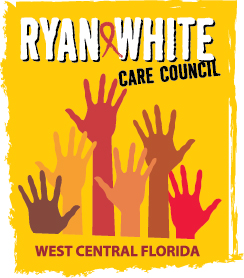 WEST CENTRAL FLORIDA RYAN WHITE CARE COUNCILWOMEN, INFANTS, CHILDREN, YOUTH AND FAMILIES WORKGROUPGOTO MEETINGTHURSDAY, OCTOBER 27, 2022	     10:00 AM – 11:30 AM	AGENDACall to Order								MembersRoll Call								StaffChanges to Agenda							MembersReview Minutes							MembersSeptember 22, 2022Care Council Report							Members/StaffMoment of Inspiration							MembersFall Event Planning							Members
Women/Youth Concerns/Updates					MembersCommunity and Client Concerns/Announcements			Members/GuestsAdjournment								Members	The next meeting of the Ryan White Care Council will be on November 2, 2022, from 1:30 pm to 3:30 pm at Metro Inclusive Health in St. Petersburg.The CARE COUNCIL website is operating at www.thecarecouncil.org.  Agendas and minutes will be posted on this website.